PRACOVNÍ LIST ZLOMKY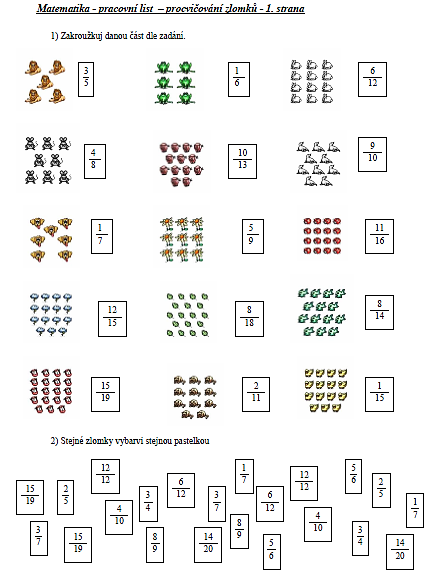 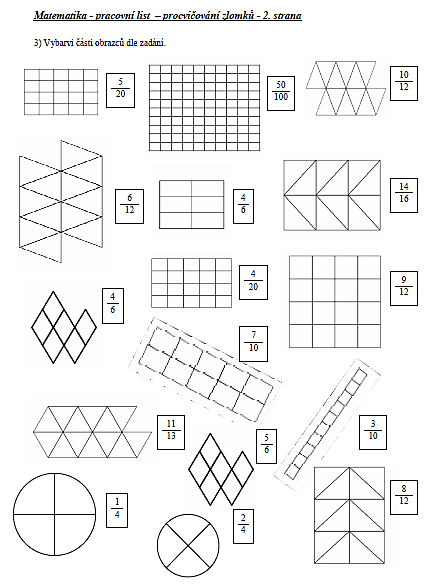 